Ciasteczka maślane z Kinderkami!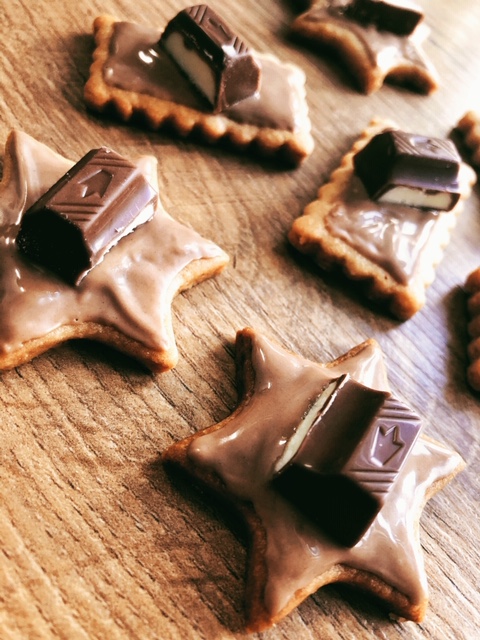 Składniki: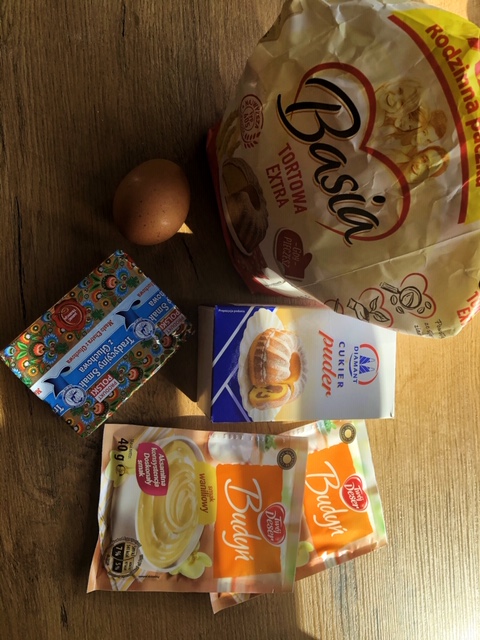 - 2 szklanki mąki pszennej - ¾ szklanki cukru pudru -200g zimnego masła- 2 opakowania budyniu waniliowego - 1 jajko - czekoladki Kinder Krok 1…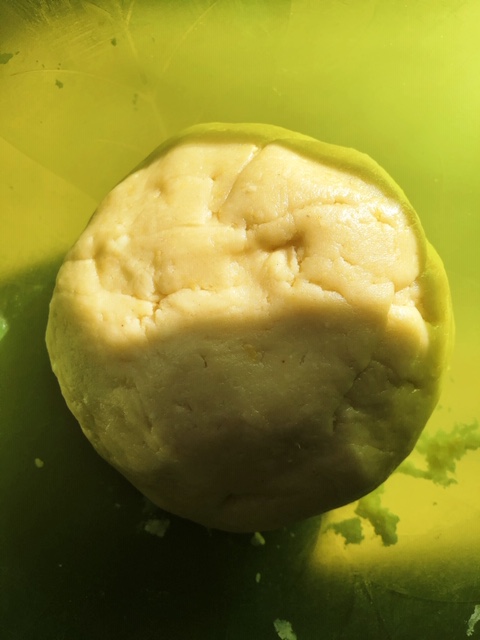 Do miski wsypujemy mąkę, cukier puder, budynie, masło pokrojone w kostkę oraz jajko. Ciasto zagniatamy rączkami. Krok 2…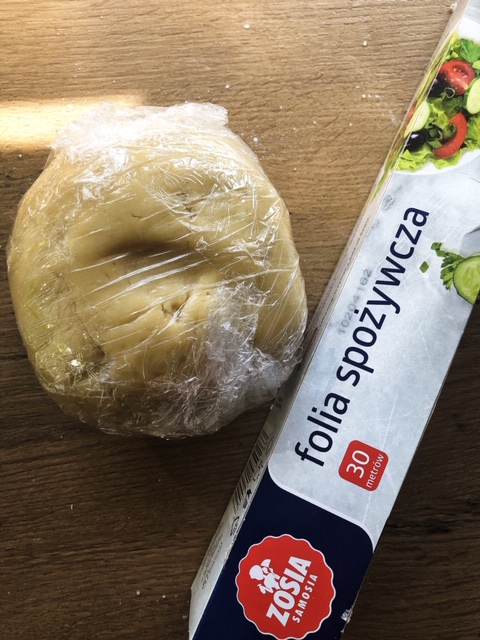 Ugniecione ciasto, owijamy folią spożywczą i wkładamy do zamrażalnika na 20 min.Krok 3…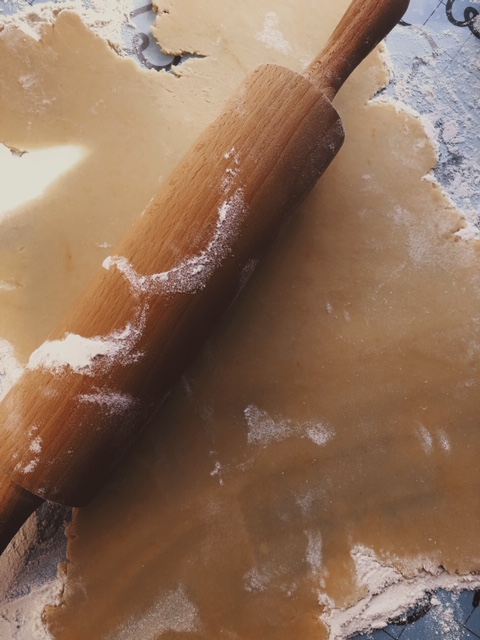 Kiedy wyciągniemy już ciasto z zamrażalnika, rozwałkowujemy je wałkiem. Wcześniej ciasto obsypujemy mąką aby nie przyklejało się do stolnicy.Krok 4…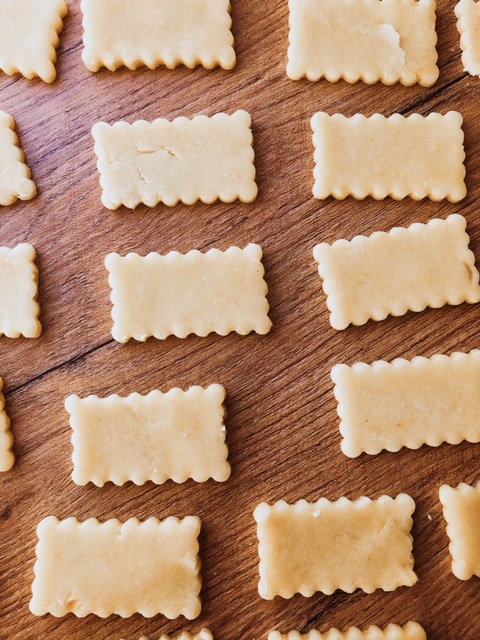 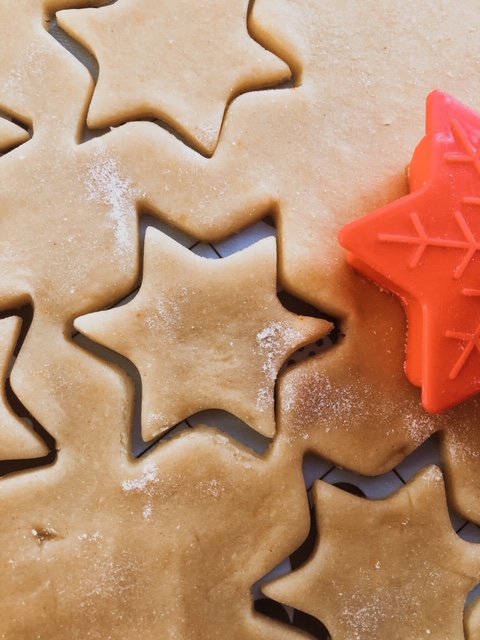 Następnie wyciskamy foremką ciasteczka o wybranym przez nas kształcie.Krok 5…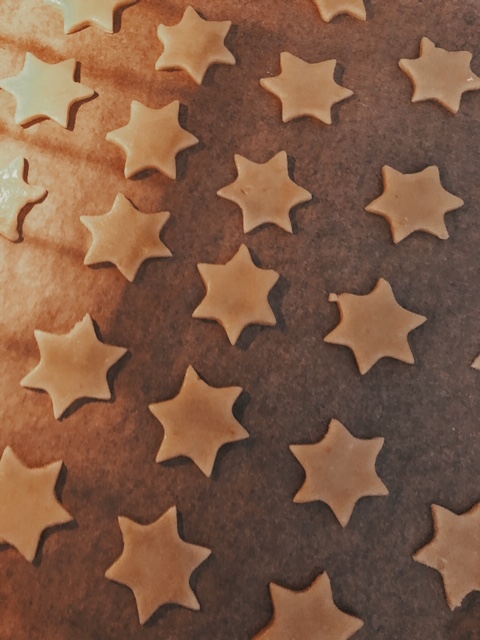 Później kładziemy ciasteczka na papierze do pieczenia i pieczemy w temperaturze 180 stopni przez 15 min.Krok 6…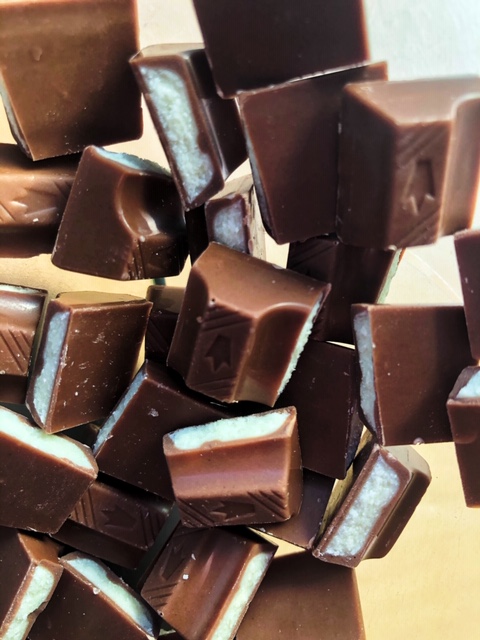 W między czasie, rozpuszczamy kinderki w wodnej kąpieli.Krok 7…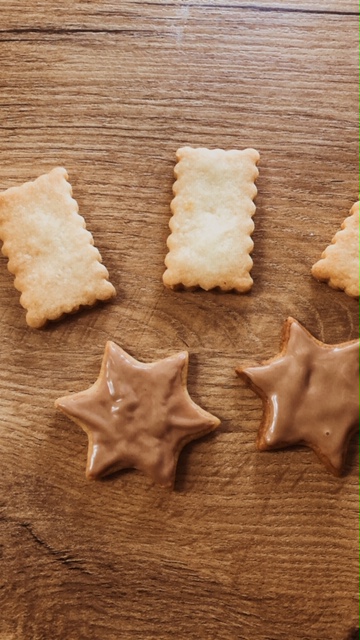 Gdy wyciągniemy ciasteczka z piekarnika, smarujemy je rozpuszczoną czekoladą. Na sam koniec kroimy kinderki na kawałki i dekorujemy nimi ciasteczka. 